                                                                                                 Утверждаю:                                                                                Директор:_________Алиева Л.Н.План мероприятий по обеспечению безопасности дорожного движения на территории Чеченской Республики, в соответствии Протокольных поручений выездного совещания Главы Чеченской Республики Р.А.Кадырова от 17 сентября 2014года №01-84 и заседания республиканского оперативного штаба от 19.09.2014г., на  сентябрь 2017г. в МБОУ « Мекенская СОШ»Наурского муниципального района ЧР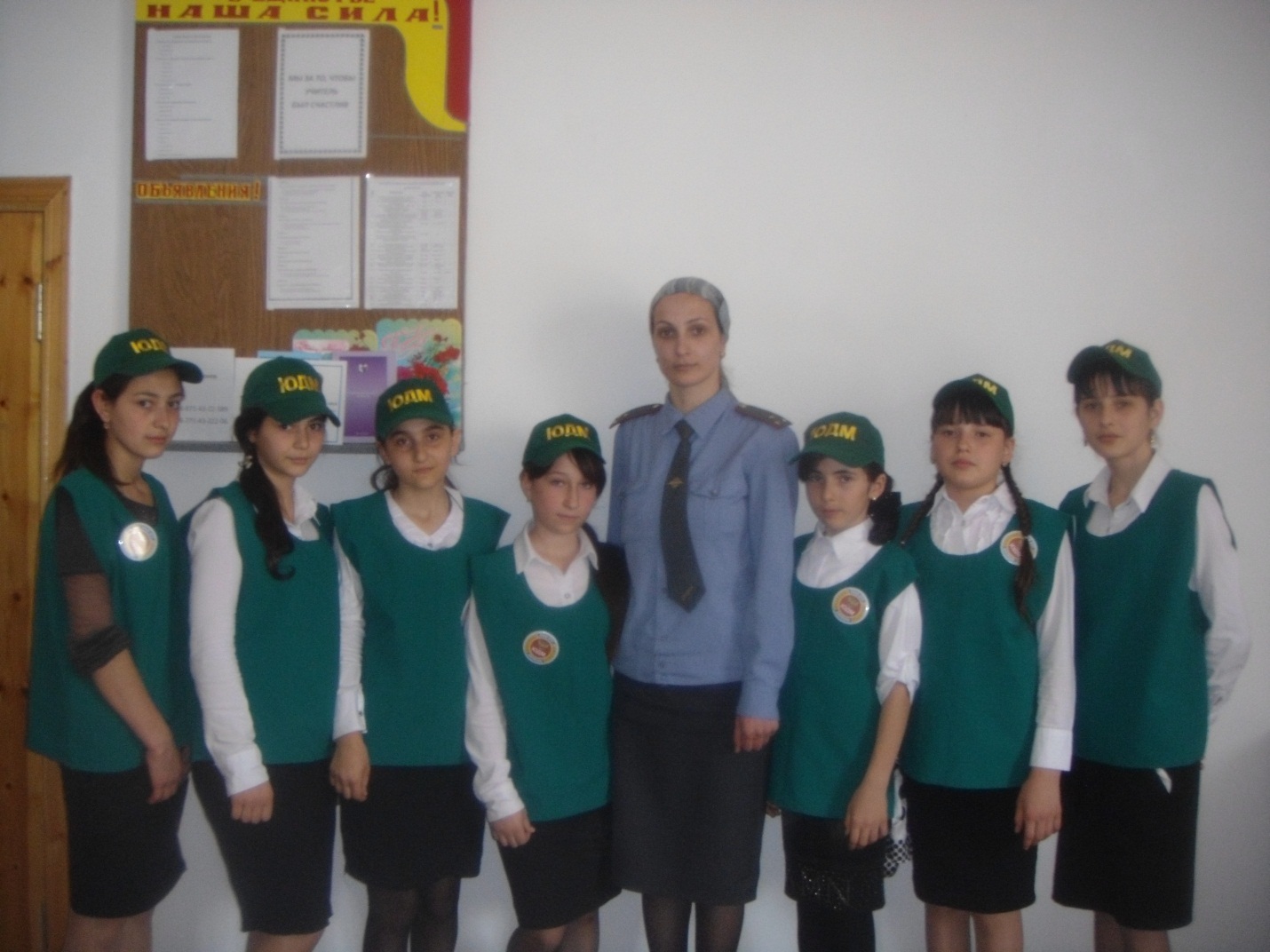 № п/п№ п/пМероприятияМесто проведенияОтветственные1.Проведение информационно-разъяснительных мероприятий, совместно с духовенством, молодежными патриотическими организациями и участковыми уполномоченными полиции, по пропаганде соблюдения правил дорожного движения среди учащихся по соблюдению правил дорожного движения среди  учащихся 5-11-х классов.Проведение информационно-разъяснительных мероприятий, совместно с духовенством, молодежными патриотическими организациями и участковыми уполномоченными полиции, по пропаганде соблюдения правил дорожного движения среди учащихся по соблюдению правил дорожного движения среди  учащихся 5-11-х классов.МБОУ «Мекенская СОШ»15-20 сентябрьЗам.дир по ВР, педагог по ДНВ, рук.по ОБЖ, представители духовенства села, инспектор ПДН2Инструктаж с педагогическим коллективомИнструктаж с педагогическим коллективомДо 01.09.17Хамидов Х.М.,рук.ОБЖ3Проведение месячника «Внимание-дети»Проведение месячника «Внимание-дети»С 1-31 сентября Хамзатова З.Р.,зам.дир по ВР4Организация дежурства  учителей на дороге Организация дежурства  учителей на дороге До 03.09.17г Умарова З.М.,организатор5Проведение классных часов по ПДДПроведение классных часов по ПДДС 01 по 10 сентябряКл.рук 1—11кл6Профилактическое мероприятие отряда ЮИДПрофилактическое мероприятие отряда ЮИД15 сентябряЗам.дир по ВР Хамзатова З.Р